Character Model					 NAME: ____________________ pd __Objective – to creatively design a 3D representation of a chosen character Your task is to design and create a model of your character from the book.  You must make your character, do not use premade dolls or figures.  You must also label the following parts and include a quote from the book for each.   1. HEAD- Intellectual: What does this character think about or figure out?Quote and page number:2. MOUTH- Communication: What important idea does he/she share with others or what argument does he/she present?Quote and page number:3. EARS- Hearing: What does he/she hear someone saying to her/him? How is the character affected by someone else’s words?Quote and page number:4. HANDS- Practicality: What conflict does he/she deal with? In what ways does this person deal with this problem or struggle in his/her life?Quote and page number:5. HEART- Emotions: What/who does he/she love or hate?Quote and page number:6. TORSO- Instincts: What does he/she fear? How does he/she protect himself/herself emotionally?Quote and page number:7. LEGS- Physicality: What physical activity does the person engage to cope with the conflict in the story/book?Quote and page number:8. Write one TONE WORD and the event that produces each tone/mood. Review and analyze the tone words and identify  any TONE SHIFTS  that occur.Example: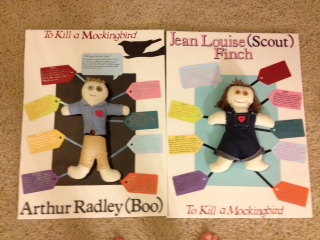 